There’s a Polar Bear in the Fridge!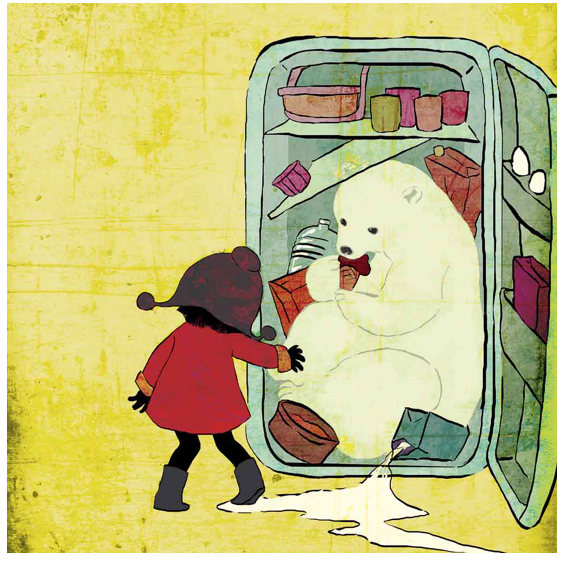 		 Look at the picture carefully.Think about these questions and answer them in your workbooks. Remember there are no right or wrong answers.Why is there a polar bear in the fridge?How did it get there?Where did it come from?What food and drink does the polar bear like?Why is it eating ice cream?Challenge (write in full sentences)Did the girl help it get in there or has she only just discovered it?How will the girl’s family react? Do you think they will be angry?Draw a picture of the girl’s face, what emotion is she showing? Happy, surprised, scared?Give the picture a different title.